ОТЧЕТ О ДЕЯТЕЛЬНОСТИ ДЮП1. Название дружины    «Огнеборцы»							2. МБОУ Гимназия №   913. Командир  ДЮП Потриденный Александр 10б					(Ф.И.О, класс)4. Члены ДЮП 	Ровенский Никита 4в										Мельник Артем 6а										Булавский Александр,10б									Юдина Александра 9б										Лесименко Максим 9в										Волкова Элина 10б										Оськина Вероника 10б										Шестова Дарья 10а										Школьный Никита 10а										Смирнов Денис 10б							5. Девиз дружины: Легче, чем пожар тушить нам его предотвратить.6. Эмблема (ИЗОБРАЖЕНИЕ)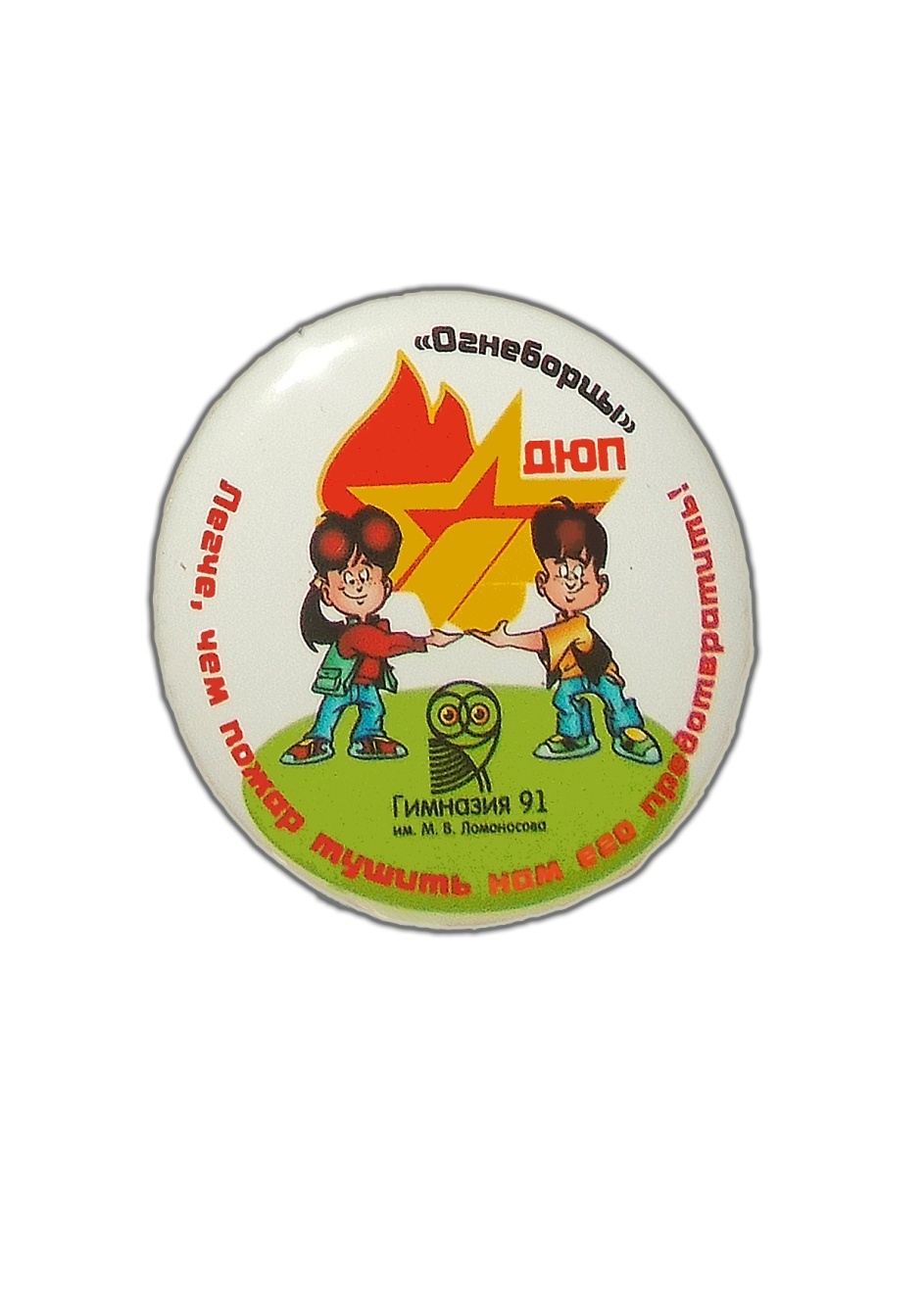 7. Работа, проделанная за сентябрь-май 2019-2020 года:В течение отчетного периода 2019-2020 учебного года (сентябрь-май) в МБОУ гимназии № 91 с дружиной юных пожарных под руководством преподавателя Мельник Ирины Александровны, старшего инспектора группы профилактики пожаров СПСЧ № 3 «Специальное управление ФПС № 2 МЧС России» Давыденко Ирины Олеговны и инспектора группы профилактики пожаров СПСЧ № 3 «Специальное управление ФПС № 2 МЧС России» Зверевой Анастасии Валерьевны была организована и проведена следующая работа, а именно:- оформлен журнал учета проведения занятий, мероприятий с дружинами юных пожарных.5 ноября 2019 года была проведена экскурсия с юными пожарными в сектор    № 3 ФГБОУ «СЭУ ФПС № 33 «ИПЛ» МЧС России». Информация об экскурсии представлена на официальном сайте ФГБУ СУДЕБНО-ЭКСПЕРТНОЕ УЧРЕЖДЕНИЕ ФЕДЕРАЛЬНОЙ ПРОТИВОПОЖАРНОЙ СЛУЖБЫ № 93. ИСПЫТАТЕЛЬНАЯ ПОЖАРНАЯ ЛАБОРАТОРИЯ МЧС РОССИИ14 сентября 2019 года проведена беседа с отрядом  о помощи отряда ДЮП во время эвакуации учащихся. Подготовка к тренировочной эвакуации.22 ноября 2019 года проведена беседа с юными пожарными на тему: «Очаг пожара. Пожар, классы и формы его развития».17 декабря 2019 года проведена беседа с юными пожарными на тему: «Зоны горения, теплового воздействия, задымления».20 декабря 2019 года предоставление материала бесед для инструктажей в классах о безопасности во время новогодних праздников, размещение противопожарных листовок в уголке ПБ.23 декабря 2019 года организованы выступления членов отряда ДЮП в начальной школе перед новогодними каникулами «Чтобы не случилось беды».25 декабря 2019 участие в новогодних линейках с тематическим выступлением перед ребятами начальной школы в филиале и основном здании Гимназии.30 января 2020 года проведена беседа с юными пожарными на тему: «Знаки ПБ. Содержание путей эвакуации». 19 февраля экскурсия членов отряда ДЮП в музей пожарной части ФПС №2 МЧС России.21 февраля 2020 года проведена беседа с юными пожарными на тему: «Техническое оснащение пожарной охраны. Пожарная техника, стоящая на вооружении». 14 апреля 2020 Размещение обучающих видеороликов и материалов по теме «Лесные пожары» на сайте Гимназии и группе в ВК Гимназии.Старший инспектор ГПП СПСЧ № 3ФГКУ «Специальное управление ФПС № 2 МЧС России»майор внутренней службы					                           И.О. Давыденко20.05.2020Руководитель дружины      								И.А. МельникДЮП «Огнеборцы»